TECNAM P2010NORMAL PROCEDURES CHECKLIST*This is to be used as a REFERENCE ONLY, it is not a substitute for the Airplane Flight Manual.*Refer to AFM/POH for amplified procedures.  User assumes all risk of use in using this product.  User consents to and understands that American Flight Schools bears no liability for the use of this product.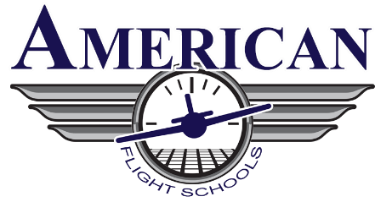 BEFORE STARTING ENGINESeats and safety belts …..…..… adjustedFlight controls………............................. freeThrottle friction …………………..….adjustThrottle ……………………………………IDLEPropeller Lever ………………. HIGH RPMMixture ……………………………….…..LEANCircuit Breakers ……………………....checkMaster switch …………………….…….….ON PFD turn on, Check ALT OUT caution ON,Check LOW FP and LOW OP warning ONStandby instrument check:Standby Instrument: Check no red crosses displayed.Press and hold the control knob (approx. 2 sec)Rotate the knob selecting “INFO>” page then press itSelect “BATTERY INFO” page then press the knobCheck “CHARGE (%)” more than 80%, then exit menuAvionic Master …………………………....ONFuel quantity …………………………. CheckElectric fuel pump ……………………… ON Warning “LOW FUEL PRESSURE” ………..extinguishedElectric fuel pump ……………………...OFFFlap control …………………….. set to T/OPitch Trim ……………… set to NEUTRALRudder trim …………….set to NEUTRALStrobe & Nav lights ……………………...ONDoors ……………………Closed and locked NORMAL START- COLD ENGINEThrottle ……………………open(1/2 inch) Fuel selector ……..select the tank with less fuelElectric fuel pump ……………………….ONMixture………………...full open for 3 – 5” (positive fuel flow indication) then CUT-OFFPropeller area ……………………….….clearIgnition key ……………………….…..STARTMixture …………………………...FULL RICHThrottle ………………...1000 – 1200 RPMOil pressure ………...rises within 10 sec.Check “OIL PRESSURE LOW” ………OFF Electric fuel pump ……………………...OFF13. Check fuel pressure ……….within limits14. Generator switch …………………………ON15. Voltmeter …………………………..……check16. ALT FAIL caution ……….….extinguished17. Nav. and taxi light ……………………......ON18. Engine instruments …………………Check19. Check G1000 for warning/caution messagesNORMAL START- HOT ENGINEEngine throttle ………………………….IDLEFuel selector ……..select the tank with less fuelElectric fuel pump ……………………….ONPropeller area ………………………..…clearIgnition key …………………………...STARTMixture …………………………...FULL RICHThrottle ………………...1000 – 1200 RPMOil pressure ………...rises within 10 sec.Electric fuel pump ……………………...OFFCheck fuel pressure ………within limitsGenerator switch ………………………...ONVoltmeter ……………….………………checkALT FAIL caution ………….extinguishedEngine instruments ……………...….checkCheck G1000 for warning / caution messagesBEFORE TAXIINGFlight instruments and avionics: set, TEST functionsAltimeters ………………………….…XCheckPitot Heat …………ON, test for ammeter ………………………….indication, then OFFAuto-Pilot Master……………………TAXIING Parking brake ……………………….ReleaseBrakes …………………………………….checkFlight instruments ….…check altimeterMixture…………………………………..……SetBEFORE TAKEOFF (RUN-UP)Engine instruments …………………Check ALT OUT caution ……………OFF (check)Autopilot Master......................................ONElectric Trim Disc....................................ONElectric Fuel pump ………………………ONFuel selector valve …….…… fullest tankFuel pressure …………………………..checkThrottle ………………………….. 1500 RPMAlternate Air ……….....................ExtendedThrottle ……………………………2100 RPMMixture …………………………..…1375 EGTPropeller Lever …………………cycle (3x)Magnetos …………………………….…..check(max drop 175 rpm, Max difference 50 rpm) Throttle ……………………………………..IdleThrottle.....................................................RPMFlaps …………………………………….set T/OPitch and Rudder trim …………...neutralFlight controls …………………………... freeSeat belts …………………..check fastenedDoors …………..check closed and lockedParking brake ……………………….ReleaseLanding light …………………..as requiredXPDR …………………………………………..ONDeparture Brief ………………..completed TAKEOFFPitot HEAT ………………….ON if requiredFuel pump …………………………………...ONBrakes ……………………………………..applyThrottle………………………..FULL POWEREngine instruments ………………….checkBrakes ………………………………….ReleaseRotation ……………………………….60 KIASClimb Airspeed …......………………67 KIASAbove a safe height:Propeller lever ………………….2600 RPMLanding lights …………………………….OFFCLIMBFlaps …. UP (minimum speed 73 KIAS)Establish climb Vy ………...…….. 82 KIASElectrical fuel pump …………………...OFFFuel pressure …………………………..check Throttle …………………………………...FULLMIXTURE ………………………..………….SETLights…………………………………………SETEngine instruments ……………… GREENCRUISINGPower …………………………………..(>75%)Propeller lever ………...1800-2500 RPMFuel tank selector ……………as requiredMixture …………….SET(1375 MAX EGT)Lights………….…………………As RequiredDESCENTMixture control …………………………..SETPropeller lever …………………………...SETThrottle ……………………………………..SETBEFORE LANDINGElectric fuel pump ……………………….ONFuel valve ………..select the fullest tankLanding Light ……………………………...ONOn downwind, leg abeam touch down point:Flaps…………….set T/O (below 90KIAS)Approach speed……………………..…..SETMixture control lever ………………..RICHPropeller Lever ………………..HIGH RPMFlaps ……………………………………... LANDFinal Approach Speed ……………..… SETOptimal touchdown speed ...….70 KIASBALKED LANDING/MISSED APPROACHThrottle……………………………………FULLSpeed……………...........keep over 80 KIAS ………….climb to VY or VX as applicableFlaps position……………………………..T/OGO-AROUNDThrottle……………………………………FULLSpeed……………………keep over 80 KIAS ………….climb to VY or VX as applicableFlaps position……………………………..T/OAFTER LANDING Throttle ……………………………………..IdleBrakes ……………………………………..applyPitot heat ………………………..OFF (if ON)Flaps …………………………………………...UPElectric Fuel Pump ……………………..OFFXPDR …………………………………………OFFLanding light ……………………………...OFFSTOPPING ENGINEParking brake …………………………..SETKeep engine running at 1200 propeller rpm for about one minute in order to reduce latent heat.Tach Time (MFD engine page)....recordAutopilot Master..……………………….OFFElectric Trim Disc...........……………….OFFAvionic equipment ……………………..OFFThrottle ……………………………………...idleMagnetos …………….Check OFF – BOTHMixture …………………………………..closedIgnition key …………..OFF, key removedStrobe light ………………………………..OFFAvionic Master …………………………. OFFMaster & Generator switches ……. OFFFuel selector valve ……………………..OFFPARKINGFlight controls ………………………..lockedWheel chocks and Tie Down ......secureParking brake ……………………….ReleaseDoors …………………………Close and lockProtection plugs ……………………...installVr………………………60Vno…………...…….132Vy (SL)flaps up.… 82Vne…………..…..….166Vx (SL)flaps up…..75App (T/O) …………75Vx (SL)flaps T/O...65App (FULL) ……….70Vso………………….…50Va ……….................120Vs……………..…….... 59Best Glide..….……..85Vfe………..…..............91Max T/O……2557lbsMax Xwind…………12Max LND…...2557lbsKAPA - Tower118.9KAPA - Ground121.8KAPA - ATIS120.3KAPA - Approach132.75KBJC - Tower118.6KBJC - Ground121.7KBJC - ATIS126.25KBJC - Approach126.1KFTG - Tower120.2KFTG - Ground124.7KFTG – ATIS119.25FSS122.2